IZPOLNI VRTEC  Zap. št: ______  Vloga sprejeta dne: _______________  ŠIFRA OTROKA: ___________ Datum vstopa v vrtec: __________________                             Datum izstopa iz vrtca:____________________VLOGA  ZA  SPREJEM  OTROKA V VRTECI.Vlagatelj (obkrožite)      MATI         OČE                                                 IZPOLNIJO STARŠI OZ. SKRBNIKIPriimek in ime otroka:______________________________________________________________________Datum rojstva: _______________________  EMŠO __________________________________ Spol:   M      ŽStalno prebivališče: _________________________________________________________________________Poštna številka:____________ Pošta:________________________ OBČINA____________________________Začasno prebivališče: ________________________________________________________________________II.  Otroka vpisujem v                                                                                                               Nudimo dnevni program 6 - 9 ur.Vrtec  SLIVNICA  -  poslovni čas je od 6.00 do 16.30 ure.(Starost otrok od 11 meseca do vstopa v šolo.)Dnevna potreba po varstvu otroka je od ______ do _____ ure.  Podatki o starših oz. zakonitih zastopnikihZagotavljamo, da bodo osebni podatki o starših in otrocih uporabljeni izključno v namene vodenja zakonsko predpisanih evidenc vrtca.IV.Navedite zdravstvene posebnosti, ki jih osebje vrtca mora poznati za varno in ustrezno delo z otrokom (npr. alergije, dietna prehrana, posebnosti v razvoju, morebitne obravnave pri specialistih...): __________________________________________________________________________________________________________________________________________________________________V.Morebitne priloge k vlogi za vpis otroka, ki dajejo prednost pri sprejemu otroka v vrtec (20. člen Zakona o vrtcih – Ur.l. RS, št. 100/05, Ur.l. RS, št. 25/08, Ur.l. RS, št. 36/10):potrdilo Centra za socialno delo iz njihove uradne evidence o ogroženosti družine, odločbo ki dokazuje, da vpisujete otroka s posebnimi potrebami (8. člen Zakona o vrtcih – Ur. l. RS, št. 100/05, Ur. l. RS, št. 25/2008, Ur. l. RS, št. 36/10). Priloge in potrdila dodate ob vpisu.V ta vrtec so že vključeni otroci: _________________________________________________________________________________Vlagatelj-ica izjavljam, da so podatki v vlogi resnični.Datum: _________________                                    Podpis vlagatelja-ice: ______________________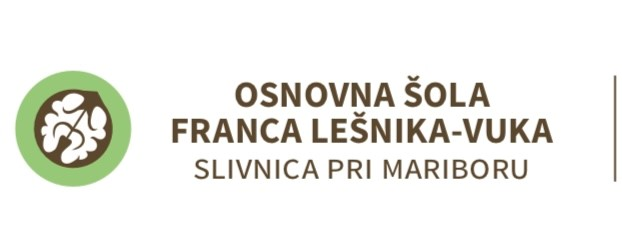 Mariborska cesta 4, 2312 Orehova vas
Telefon vrtec: 02 6056991
E-pošta: vrtec@osflv.si
Splet: vrtec.osflv.siMATI (oz. zakonita zastopnica)OČE  (oz. zakoniti zastopnik)Priimek in imeEMŠOStalno prebivališčeStalno prebivališčeOBČINAZačasno prebivališčeZačasno prebivališčeObčina TelefonElektronski naslovZaposlen-a na/vKriteriji za sprejem otrok v vrtec V primeru, ko je v času uradnega vpisa v vrtec vpisanih več otrok, kot je prostih mest, komisija za sprejem otrok v vrtec pri sprejemu upošteva kriterije po Pravilniku o kriterijih in postopku za sprejem otrok v javne vrtce Občine Hoče-Slivnica.